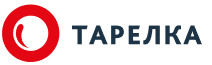 Положения по проведению рекламного мероприятия «Черная пятница»1.	Наименование рекламного мероприятия 1.1.	Рекламное мероприятие, проводимое в соответствии с действующим российским законодательством и настоящим положением, имеет наименование «Черная пятница» (далее - рекламное мероприятие). Рекламное мероприятие направлено: на увеличение посещаемости магазинов Торгово-развлекательного комплекса «Тарелка», расположенного по адресу: г Златоуст, посёлок Айский, 70,  (далее – ТРК «Тарелка») и привлечения внимания к ТРК «Тарелка»; на привлечение, формирование и/или поддержание интереса к товарам и услугам, продаваемым на территории ТРК «Тарелка», а также формирования базы лояльных потребителей и рассылки специальных предложений, проводится согласно изложенным ниже условиям (далее – Положение).Рекламное мероприятие носит исключительно рекламный характер, не является лотереей либо иной игрой, основанной на риске, не требует внесения платы за участие. Участники рекламного мероприятия не заключают отдельный договор, оформляемый выдачей какого-либо билета/квитанцией, предоставляющего право на выигрыш. Рекламное мероприятие не преследует цели получения прибыли, либо иного дохода. Оплата покупок или услуг, приобретенных в ТРК «Тарелка», не является платой за участие в Рекламном мероприятии.2.	Способ и территория проведения рекламного мероприятия.2.1.	Способ проведения рекламного мероприятия – вручение призов в соответствии с условиями рекламного мероприятия.Территория проведения рекламного мероприятия – Торгово-развлекательный комплекс «Тарелка», расположенный по адресу: г Златоуст, посёлок Айский, 70. Рекламное мероприятие проводится среди посетителей ТРК «Тарелка», оплативших товары или услуги в ТРК «Тарелка» на основании товарных чеков контрольно-кассовой машины (далее по тексту – Чек) (согласно условий раздела 6 настоящего Положения).2.2.	Призовой фонд формируется за счет средств организатора рекламного мероприятия указанного в п. 3. Положения (далее – Организатор), а также Арендаторов ТРК «Тарелка», не предусматривает выручки и целевых отчислений.2.3.	Приобретение услуг и товаров, реализуемых в ТРК «Тарелка», является необходимым условием для принятия участия в рекламном мероприятии.2.4.	Рекламное мероприятие проводится Организатором непосредственно от своего имени.2.5.	Для организации и проведения мероприятия, Организатор, по договорам на возмездное оказание услуг, агентским соглашениям, договорам поручения и иным гражданско-правовым договорам может привлекать третьих лиц, при этом данные третьи лица выступают по поручению и от имени Организатора мероприятия, а Организатор рекламного мероприятия самостоятельно несет ответственность перед всеми Участниками.2.6. Сайт, на котором будет размещена подробная информация о проводимом мероприятии - официальная группа во ВКонтакте https://vk.com/tktarelka и официальный сайт ТРК Тарелка  https://www.tktarelka.ru/3.	Организатор рекламного мероприятия и Участники рекламного мероприятия3.1. Организатором рекламного мероприятия является:ООО УК «Тарелка»ОГРН 1177456077303ИНН 7404069843 КПП 740401001 Расчетный счет 40702810272000020711Челябинское отделение №8597 ПАО «Сбербанк» Корреспондентский счет 30101810700000000602БИК 047501602 Директор Хорошавина Евгения Вячеславовна Юридический адрес:456227, Челябинская область, город Златоуст, пос. Айский, 70, пом. 83.2. Участниками рекламного мероприятия являются дееспособные совершеннолетние посетители ТРК «Тарелка», являющиеся гражданами Российской Федерации.К участию в рекламном мероприятии не допускаются организации и лица, арендующие недвижимое имущество в ТРК «Тарелка», а также их сотрудники и члены их семей, лица не достигшие возраста 18 лет, лица, не являющиеся  гражданами РФ, а также сотрудники и представители Организатора.4.	Сроки проведения рекламного мероприятия4.1.	Срок проведения рекламного мероприятия: с 18 ноября 2020 года по 27 ноября 2020 года включительно.4.2.	Период регистрации Чеков с 18 ноября 2020 года по 27 ноября 2020, регистрация Чеков проходит на онлайн площадке в ВКонтакте https://vk.com/tktarelka с соблюдением п.п. 6.1., 6.4. настоящих Условий.4.3.	 Срок проведения процедуры определения обладателей Призового фонда рекламного мероприятия, производится при помощи приложения «Рандомайзер», где будут учитываться товарные чеки участников с 18 ноября 2020 года с 10.00 часов до 27 ноября до 22:00 часов местного времени.4.4.       Итого конкурса будут подведены 28 ноября 2020 в 11.00 часов по местному времени и выложены в официальном аккаунте ТРК Тарелка во ВКонтакте https://vk.com/tktarelka 
4.5.       Победители конкурса будут отмечены в теле поста в официальной группе во ВКонтакте https://vk.com/tktarelka4.6         Сроки выдачи призов из Призового фонда будут осуществляться у Арендатора (в Магазине), в котором выиграли в период: 1.декабря 2020 года с 10:00 до 04 декабря не позднее 17:00 часов местного времени.5.	Права и обязанности Участников рекламного мероприятия5.1.	Участник мероприятия, оплативший товары в ТРК «Тарелка» на сумму от 1 000 рублей и прошедший регистрацию в комментариях под конкурсным постом официальной группы во ВКонтакте  https://vk.com/tktarelka, дав согласие на участие в рекламном мероприятии, в соответствие с настоящими условиями, имеет право:Отказаться от участия в рекламном мероприятии и получения приза, заявив об этом Организатору мероприятия.Получать всю необходимую информацию о рекламном мероприятии в соответствии с Положением.Требовать предоставление и передачу (выдачу) приза, в случае признания Участника лицом, которому будет вручен приз.Знакомиться с настоящим Положением.5.2.	В случае признания Участника лицом, которому будет вручен приз, Участник принимает в собственность приз, в порядке установленном п. 7.  Положений.5.3.	Соблюдать настоящее Положение, а также иные обязанности, присутствовать на вручении Призового фонда мероприятия в день проведения вручения.5.4.	В момент получения приза расписаться в получении приза и предоставить Организатору о себе информацию, необходимую для представления в контролирующие государственные органы, а также самостоятельно оплатить все налоги, сборы и платежи, установленные действующим законодательством РФ и связанные с получением таких призов. 5.5.	Факт участия в рекламном мероприятии подразумевает, что его Участники соглашаются с тем, что в случае вручения им приза их имена, фамилии, отчества и инициалы, даты рождения, фотографии, видеоматериалы, интервью с ними и иные материалы о них могут быть использованы Организатором на безвозмездной основе, а также переданы третьим лицам, без получения на то дополнительного согласия, в рекламных и иных коммерческих целях, направленных на продвижение ТРК «Тарелка», в какой бы то ни было форме в течение неограниченного времени. Кроме того, принимая участие в рекламном мероприятии, Участник дает свое согласие на использование и обработку его персональных данных.5.6.	Участник также в полной мере пользуется всеми правами и исполняет все обязанности, установленные Положением и действующим законодательством РФ.6.	Порядок проведения вручения Призового фонда рекламного мероприятия, алгоритм определения выигрыша6.1.	Для заключения договора с Организатором Мероприятия Участнику необходимо:В период с 18 ноября 2020 с 10.00 по 27 ноября 2020 года до 22.00 ТРК «Тарелка» совершить покупку (-и) реализуемых в ТРК «Тарелка» товаров и услуг (за исключением товаров, из продуктового магазина «Спар», из банкоматов, платежных терминалов, оплаты ЖКХ, зоны фуд-корта, а также пополнение баланса сотовой связи, карт «Кукуруза», «Связной банк» и прочие) на сумму от 1000 рублей, чеки всех магазинов, кроме исключений нельзя суммировать между собой, минимальная сумма одного чека должна быть не менее 1000 рублей. Подтверждением покупки является Чек-(и). На каждый Чек в сумме 1000 рублей Участник получает возможность зарегистрировать порядковый номер в комментариях под конкурсным постом.Чеки регистрируются в период с 18 ноября с 10.00 по 27 ноября включительно до 22.00 местного времени. 6.1.1   Для того что бы принять участие в конкурсе нужно:Совершить покупку в ТРК Тарелка, на сумму не менее 1 000 рублей, в период проведения конкурса с 18.11.20 по 27.11.20 включительноБыть подписанным на официальный аккаунт «ТРК Тарелка» в ВК https://vk.com/tktarelkaПоставить лайк и сделать репост поста «Черная пятница»В комментариях под конкурсным постом «Черная пятница» поставить свой порядковый номер и закрепить во вложении комментария фото чека, подтверждающего покупку в «ТРК Тарелка» в заданный периодКоличество комментариев (номеров) от одного участника не ограничено.1 комментарий = 1 новому чеку.Чек не дробится на несколько участий, чек на 5000 рублей имеет такую же силу, как чек на 1000 рублей.Быть внимательным, присваивая себе номера, в случае, если выигравший номер будет проставлен многократно, приз уйдет тому, кто занял его первым.6.1.2. Регистрация не учитывается в случае осуществления покупки не в ТРК «Тарелка», а также в случае, если на кассовом чеке дата покупки не соответствует периоду проведения настоящего рекламного мероприятия.6.1.3 Факт участия в рекламном мероприятии подразумевает, что Участник ознакомлен и полностью согласен со всеми условиями и правилами рекламного мероприятия. 6.1.4. Количество чеков принимаемых от Участника не ограничено.6.2.	Призовой фонд образуется за счет средств Организатора и Арендаторов ТРК «Тарелка», и используется исключительно для передачи призов Участникам рекламного мероприятия. Организатору запрещается обременять Призовой фонд какими-либо обязательствами, за исключением обязательств перед Участником по передаче призов, а также использовать Призовой фонд рекламного мероприятия иначе, чем на передачу призов Участникам. 6.3.	Количество призов ограничено. Призовой фонд предоставляется Организатором и Арендаторами ТОК «Тарелка» и состоит из:1.Фитнес-браслеты Xiaomi Mi Band 4C -  1 шт2. Кофеварка капсульная Bosch Tassimo Happy TAS1002  - 1 шт3.Вафельница Sheba WB 30 Black - 1 шт4. Сертификат на 2000р от парфюмерного бутика  SParfum  - 1шт               5. Тостер Scarlett SC-TM11018 – 1 шт 6. Сертификат на безлимитное посещение в детскую игровую комнату Слонопотамия для 1 ребенка – 1 шт7. Сертификаты по 2000 рублей - FOR MOBILE -3 шт
8. Сертификаты по 1000 рублей I-ME GADGET – 4 шт9. Набор ухода для волос из пяти продуктов ESTEL MYSTERIA -"Косметик'PRO". – 1 шт.
6.4      Метод выявления победителей. 6.4.1. Для определения обладателей призов Участники рекламного мероприятия перед началом срока проведения процедуры определения обладателей Призового фонда рекламного мероприятия должны быть: Подписанным на официальный аккаунт «ТРК Тарелка» в ВК https://vk.com/tktarelkaПоставить лайк и сделать репост В комментариях под конкурсным постом поставить свой порядковый номер и закрепить во вложении комментария фото чека, подтверждающего покупку в «ТРК Тарелка»6.4.2.   Способ выявления обладателя любого приза осуществляется следующим образом: Розыгрыш призов проводится строго среди зарегистрированных Участников онлайн через программу «Рандомайзер»Все комментарии действующих участников подгружаются в базу генератора случайных чисел «Рандомайзер».Победители определяются рандомным способом. В качестве подтверждения подлинности, видео с итогами розыгрыша будет размещено в официальном сообществе во ВКонтакте  https://vk.com/tktarelka 28 ноября 2020 года в 13.00 по местному времени. Итоги конкурса пройдут 28 ноября до 11:00 по местному времени, в официальном аккаунте «ТРК Тарелка» в ВК https://vk.com/tktarelkaПобедитель конкурса должен получить свой приз у Арендатора (в магазине) или у представителя ТРК «Тарелка» предоставляющий подарок для конкурса в период с 01 декабря 2020 с 10.00 до 04 декабря 2020 года до 17.00 местного времени.В случае если победитель конкурса не обратиться в указанный в настоящем пункте срок, то статус участника объявляется аннулированным.6.4.3. Победитель получает приз по Акту приема/передачи.6.5.    Организатор, при дополнительном согласии Участника, может брать у последнего рекламные интервью об участии в мероприятие, в том числе для радио и телевидения, а равно для иных средств массовой информации, либо снимать Участника для изготовления любых рекламных материалов без уплаты за это какого-либо вознаграждения. При этом все возникающие авторские права на объекты исключительных прав (на воспроизведение, на распространение, на импорт, на публичный показ, на публичное исполнение, на передачу в эфир, на сообщение для всеобщего сведения по кабелю, на перевод, на переработку) будут принадлежать Организатору. 7.        Порядок получения выигрыша7.1.    Организатор вправе отказать Участнику в выдаче приза в случае: если Участник отказывается подписать с Организатором документы, необходимые для передачи приза; если Участник не предоставляет для ознакомления оригинал своего паспорта, а так же Чек и купон Участника рекламного мероприятия; в случае если Участник не обратился за своим призом в тот же день; в случае отказа Участника от приза.7.2.     При получении приза Участник собственноручно делает отметку на документе, подтверждающем его получение путем указания полностью фамилии, имени, отчества, серии и номера паспорта и ставит подпись, а также заполняет все иные необходимые графы указанного документа.7.3.      Участник для получения приза должен предъявить паспорт, СНИЛС, ИНН и оригинал чека, на который был зарегистрирован купон участника акции. Номер и сумма чека, предъявленного победителем должны совпадать с номером чека и суммой указанной в комментарии под конкурсным постом. В случае если информация на выигрышном  чеке и в комментарии не совпадает, приз не выдаётся. 8.        Способ и порядок информирования Участников рекламного мероприятия о сроках и условиях его проведенияИнформирование Участников рекламного мероприятия и потенциальных Участников рекламного мероприятия об условиях участия будут происходить посредством опубликования полных правил проведения рекламного мероприятия в официальной группе во ВКонтакте https://vk.com/tktarelka9.	Дополнительные условия9.2.	С момента получения приза Участником, последний несет риск его случайной гибели или порчи. 9.3.	В случае отказа Участника от приза по каким-либо причинам, либо если Участник не явился для получения приза, Организатор оставляет за собой право распорядиться призом по своему усмотрению (в том числе присудить его другому Участнику).9.4.	Невостребованные призы рекламного мероприятия, которые Организатор не может вручить по причине отказа Участника от получения приза, если Участник не обратился за призом в указанный в п. 6.4.3 срок и другим причинам, не зависящим от воли Организатора, не хранятся, не выдаются и используются Организатором по своему усмотрению.9.5.	Участники рекламного мероприятия несут ответственность за указание неправильных или нечетко читаемых данных, а именно фамилии, имени, отчества, номера телефона. Неразборчиво, неправильно или не полностью заполненные купоны к участию в рекламном мероприятии приниматься не будут.9.6.	К розыгрышу допускаются участники прошедшие регистрацию в комментариях под конкурсным постом с учетом условий п.6.